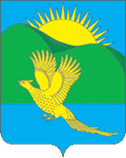 ДУМАПАРТИЗАНСКОГО МУНИЦИПАЛЬНОГО ОКРУГАПРИМОРСКОГО КРАЯРЕШЕНИЕсело Владимиро-Александровское04.06.2024                                                                     		                     № 207На основании Градостроительного кодекса Российской Федерации, Федерального закона от 06.10.2003 № 131-ФЗ «Об общих принципах организации местного самоуправления в Российской Федерации», Закона Приморского края от 27.01.2023 № 286-КЗ «О Партизанском муниципальном округе Приморского края», муниципального правового акта от 23.05.2023    № 6-МПА «О правопреемстве Партизанского муниципального округа Приморского края», принятого решением Думы Партизанского муниципального округа Приморского края от 23.05.2023 № 6, руководствуясь Уставом Партизанского муниципального округа Приморского края, Дума Партизанского муниципального округа Приморского краяРЕШИЛА:1. Принять муниципальный правовой акт «О внесении изменений в Правила землепользования и застройки Золотодолинского сельского поселения Партизанского муниципального района Приморского края, принятые решением Думы Партизанского муниципального района от 25.03.2016 № 263 (в редакции муниципальных правовых актов от 13.06.2019 № 100-МПА, от 30.09.2021 № 329-МПА, принятых решениями Думы Партизанского муниципального района Приморского края от 13.06.2019 № 100, от 30.09.2021 № 329)» (прилагается).2. Направить муниципальный правовой акт и.о. главы Партизанского муниципального округа Приморского края для подписания и официального обнародования в газете «Золотая Долина».3. Настоящее решение вступает в силу со дня его принятия. Председатель Думы Партизанского муниципального округа                                                                 А.В. АрсентьевМУНИЦИПАЛЬНЫЙ ПРАВОВОЙ АКТО внесении изменений в Правила землепользования и застройки Золотодолинского сельского поселения Партизанского муниципального района Приморского края, принятые решением Думы Партизанского  муниципального района от 25.03.2016 № 263 (в редакции муниципальных правовых актов от 13.06.2019 № 100-МПА, от 30.09.2021 № 329-МПА, принятых решениями Думы Партизанского муниципального района Приморского края от 13.06.2019 № 100, от 30.09.2021 № 329)Внести в Правила землепользования и застройки Золотодолинского сельского поселения Партизанского муниципального района Приморского края, принятые решением Думы Партизанского  муниципального района от 25.03.2016 № 263 (в редакции муниципальных правовых актов от 13.06.2019 № 100-МПА, от 30.09.2021 № 329-МПА, принятых решениями Думы Партизанского муниципального района Приморского края от 13.06.2019 № 100, от 30.09.2021 № 329), следующие изменения:В статье 56 «Градостроительные регламенты использования территорий» установить минимальную площадь земельного участка                         200 кв. метров для условно разрешенного вида использования «блокированная жилая застройка (2.3)» в территориальной зоне Ж-1 «Зона застройки индивидуальными жилыми домами».2. Настоящий муниципальный правовой акт вступает в силу со дня его официального обнародования в газете «Золотая Долина».И.о. главы Партизанского муниципальногоокруга Приморского края                                                               В.Р. Сопатенко04 июня 2024 года№ 207-МПАО внесении изменений в Правила землепользования и застройки Золотодолинского сельского поселения Партизанского муниципального района Приморского краяПринят решениемДумы Партизанскогомуниципального округаПриморского краяот 04.06.2024 № 207